Register today at www.mapie.org!Having trouble finding qualified employees? Join us for a roundtable discussion on workforce development!Pine Belt Partners in Education SummitWho should attend:Hattiesburg-area employersCareer and technical education directorsSuperintendentsCommunity college workforce development coordinatorsPine Belt Partners in Education Summit will provide an overview of career and technical education programs and highlight the role that school-business partnerships play in creating better opportunities and brighter futures for Mississippi students. Attendees also will tour Hattiesburg High CTE programs and get an up-close look at how they’re preparing the workforce of tomorrow. The Summit is free of charge with lunch provided.Registration is required! Please register online by Tuesday, Nov. 27 at www.mapie.org.For more information, contact MAPE: mspartnersined@gmail.com, 601-837-1080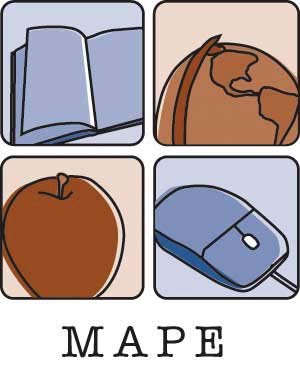 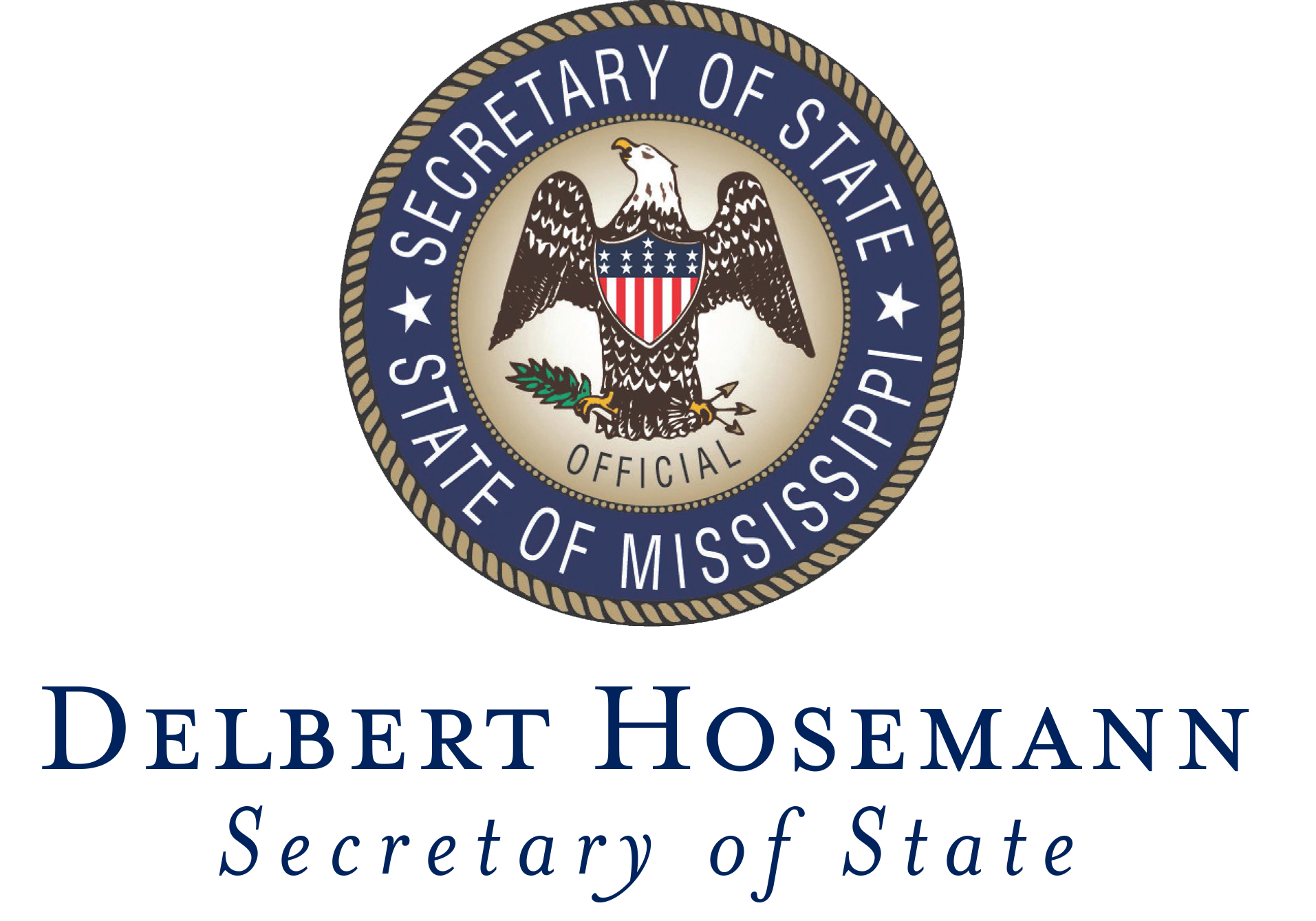 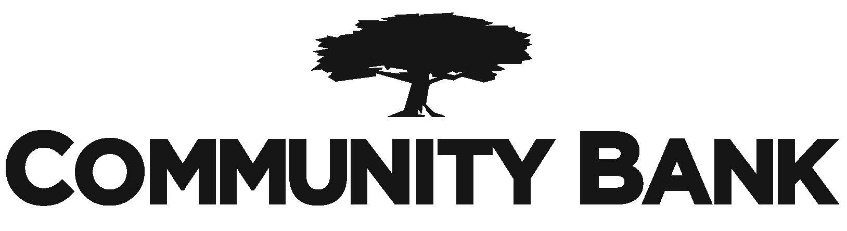 